بسم الله الرحمن الرحيماختبار نهاية الفصل الدراسي الأول  – ( الدور الأول ) – للعام الدراسي 1444هــــــــــــــــــــــــــــــــــــــــــــــــــــــــــــــــــــــــــــــــــــــــــــــــــــــــــــــــــــــــــــــــــــــــــــــــــــــــــــــــــــــــــــــــــــــــــــــــــــــــــــــــــــــــــالسؤال الأول : فهم المقروء :      هُوَ الشَّيخُ المُحَدِّثُ أَبُو عَبدِالرَّحمَنِ مُحمدُ بنُ ناصرِ الدِّينِ بنِ نوحٍ ، وَالمُلَقِّبُ بِالأَلبانِي نِسبَةً إِلى بَلَدِهِ أَلبانِيا ، وُلِدَ عامَ 1332 هـ  فِي مَدِينَةِ ( أَشْقُودرَةَ ) ، وَنَشَأَ فِي بَيتٍ فَقِيرٍ وَلَكِنَّهُ بَيتَ دِينٍ وَعِلْمٍ ، فَقَدْ كَانَ والِدَهُ مِنْ عُلَماءَ أَلبانِيا في العُلُومِ الشَّرعِيَّةِ . هَاجَرَ مَعَ أُسرَتِهِ إِلى دِمَشقَ وَكانَ فِي التَّاسِعَةِ مِنْ عُمْرِهِ ، أَتَمَّ المَرحَلَةَ الابتِدائِيَّةَ فِي مَدرَسَةِ (جَمعِيَّةِ الإِسعافِ الخَيرِي) . وَخَتَمَ القُرآنَ الكَرِيمَ بِرِوايَةِ حَفْصٍ عَنْ عَاصِمٍ. وَمِنْ شُيُوخِهِ الشَّيخُ مُحمدُ سَعيدُ البُرهانِي وَالعَلَّامَةُ الشَّيخُ مُحمدُ بَهجَةُ البيطار. وَقَد بَدَأَ الشَّيخُ فِي طَلَبِ عَلْمِ الحَدِيثِ وَهُوَ فِي العِشرِينَ مِنْ عُمرِهِ ، وَكانَ مِمَّا أَعانَهُ عَلى تَحصِيلِ العَلمِ ، قُربَهُ مِن المَكتَبَةِ الظَاهِرِيَّةِ ، التي كَانَ دَائِمَ التَّرَدُّد عَليها . تُوُفِيَ رَحِمَهُ اللهُ قَبلَ غُرُوبِ يَومِ السَّبتِ 22/6/1420هـ  وَقَد قَارَبَ الثَّمانِينَ عَاماً ، فِي مَدِينَةِ عَمَّانَ الأُردُنِيَّةِ ، وَصُلِّيَ عَليهِ بَعدَ صَلاةِ العِشاءِ وَدُفِنَ فِي مَقبَرَةٍ قَدِيمَةٍ فِي حَيِّ هَمْلانَ .ضع علامة  (  ✔ )  أمام العبارة الصحيحة وعلامة (  x  ) أمام العبارة الخاطئة . 1- سمي الالباني بهذا الاسم نسبة إلى بلدة ألبانيا.                      (    ) 2- أتم الألباني المرحلة الابتدائية في مدرسة القاسم بن محمد.         (    ) 3- من شيوخ الألباني العلامة أحمد بن حنبل .                            (   ) 4- برع الشيخ الألباني  في علم الفلك والظواهر الكونية.                (    ) 5- نشأ الشيخ الألباني في بيت فقير وكان بيت دين وعلم.              (   )   السؤال الثاني  : الصنف اللغوي  :  السؤال الثالث :الوظيفة النحوية    السؤال الرابع  :الأسلوب اللغوي   ـــــــــــــــــــــــــــــــــــــــــــــــــــــــــــــــــــــــــــــــــــــــــــــــــــــــــــــــــــــــــــــــــــــــــــــــــــــــــــــــــــــــــــــــــــــــــــــــــــــــــــــــــــــــــــــــــــــــــ السؤال الخامس : الرسم الكتابي  :    ** اختر الإجابة الصحيحة :                                                                                  السؤال السادس  : الرسم الكتابي :      اكتب ما يلي بخط الرقعة
 تنافس همة المواطن السعودي جبل طويق علوا ويعانق طموحه عنان السماء...................................................................................................................................................................................................................................................................................................................................................................................................................................................................................................................................................................................................................................................................................................................................................................................................................................................................................................................................................................................................................................................................................................................................................................................................................................................................................................................................................................................................................................................................................................................................................................................................   ـــــــــــــــــــــــــــــــــــــــــــــــــــــــــــــــــــــــــــــــــــــــــــــــــــــــــــــــــــــــــــــــــــــــــــــــــــــــــــــــــــــــــــــــــــــــــــــــــــــــــــــانتهت الأسئلةمــــع تمنياتي لكم بالـتــوفـيــق والـنـجـــاح 0إعداد قناة التعلم التفاعلينموذج الإجابة https://youtu.be/tKC5k9HuFnEرابط التليجرام https://t.me/tdsglالمملكة العربية السعوديةوزارة التعليمإدارة التعليم .................مدرسة : ......................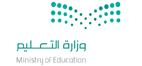 المادة : لغتي الخالدةالصف : الثالث  المتوسطالزمن : ساعتان اسم الطالب : ........................................................................................................الصف : الثالث   المتوسط (      )سالمهارةالمهارةالدرجة الدرجة بالأرقامالدرجة بالأحرفالمصححالمراجعالمدقق1فهم المقروءفهم المقروء102الصنف اللغويالصنف اللغوي63الوظيفة النحويةالوظيفة النحوية64الأسلوب اللغويالأسلوب اللغوي65الرسم الإملائيالرسم الإملائي66الرسم الكتابيالرسم الكتابي6المجموع النهائيالمجموع النهائي4040  101 – هاجر الشيخ الألباني مع أسرته إلى1 – هاجر الشيخ الألباني مع أسرته إلى1 – هاجر الشيخ الألباني مع أسرته إلىأ – دمشق      ب- القاهرة       جـ - بغداد         2- توفي الشيخ الألباني في مدينة2- توفي الشيخ الألباني في مدينة2- توفي الشيخ الألباني في مدينةأ – دمشق    ب- عمان      جـ -  الرياض3- أعان الألباني في تحصيل العلم ...................3- أعان الألباني في تحصيل العلم ...................3- أعان الألباني في تحصيل العلم ...................أ – قربه من المكتبة الظاهريةب- ذكائه وحرصه        جـ ـ براعته في الكتابة     4- بدأ الشيخ الألباني علم ........................ في العشرين من عمره.4- بدأ الشيخ الألباني علم ........................ في العشرين من عمره.4- بدأ الشيخ الألباني علم ........................ في العشرين من عمره.أ – الفقهب- الحديثجـ - التفسير 5- ختم الشيخ الألباني القرآن برواية ........................5- ختم الشيخ الألباني القرآن برواية ........................5- ختم الشيخ الألباني القرآن برواية ........................أ – قالون عن نافع   ب- ورش عن نافع  جـ ـ حفص عن عاصم    61- حدد اسم المفعول من الكلمات التالية1- حدد اسم المفعول من الكلمات التالية1- حدد اسم المفعول من الكلمات التاليةأ – فارسب- موضوع جـ ـ حداد 2- الوزن الصرفي لكلمة  (ملموس )2- الوزن الصرفي لكلمة  (ملموس )2- الوزن الصرفي لكلمة  (ملموس )أ- فاعل    ب – مفعل   جـ ـ مفعول  3-  كلمة (مُتعاوِن ) : ..... من الفعل (تعاون )3-  كلمة (مُتعاوِن ) : ..... من الفعل (تعاون )3-  كلمة (مُتعاوِن ) : ..... من الفعل (تعاون )أ- اسم فاعل ب ـ اسم مفعول جـ ـ اسم مكان 4-  اسم المفعول من الفعل (اُحترِم )4-  اسم المفعول من الفعل (اُحترِم )4-  اسم المفعول من الفعل (اُحترِم )أ- احترام ب ـ محترم جـ ـ يحترم 5-  اسم الفاعل من الفعل (حمد )5-  اسم الفاعل من الفعل (حمد )5-  اسم الفاعل من الفعل (حمد )أ- حمدا ب ـ حمود جـ ـ حامد 6-  اسم الفاعل من الفعل (استفهم )  استفهام .6-  اسم الفاعل من الفعل (استفهم )  استفهام .6-  اسم الفاعل من الفعل (استفهم )  استفهام .أ- صح ب ـ خطأ جـ ـ    61 – نوع التمييز : اشتريت صاعًا  أرزًا.1 – نوع التمييز : اشتريت صاعًا  أرزًا.1 – نوع التمييز : اشتريت صاعًا  أرزًا.أ – مفردب- نسبةجـ ـ جملة 2- دخل المعلم مبتسمًا.   الحال هو2- دخل المعلم مبتسمًا.   الحال هو2- دخل المعلم مبتسمًا.   الحال هوأ- دخلب - المعلمجـ - مبتسما3- نوع المميز في الجملة : ازداد العالم تواضعًا ......3- نوع المميز في الجملة : ازداد العالم تواضعًا ......3- نوع المميز في الجملة : ازداد العالم تواضعًا ......أ – ملحوظ ب ـ ملفوظ جـ ـ غير ذلك4-  التمييز في الجملة : طابت الرياض مقامًا .4-  التمييز في الجملة : طابت الرياض مقامًا .4-  التمييز في الجملة : طابت الرياض مقامًا .أ- طابت ب – الرياضجـ- مقاما5- نوع الحال في الجملة : رأى هارون الرشيد السحابة غادية. 5- نوع الحال في الجملة : رأى هارون الرشيد السحابة غادية. 5- نوع الحال في الجملة : رأى هارون الرشيد السحابة غادية. أ – مفردب ـ جملة اسميةجـ ـ جملة فعلية 6-  صاحب الحال في الجملة : قابل الاستاذ طلابه فَرِحًا بإنجازهم .6-  صاحب الحال في الجملة : قابل الاستاذ طلابه فَرِحًا بإنجازهم .6-  صاحب الحال في الجملة : قابل الاستاذ طلابه فَرِحًا بإنجازهم .أ- الأستاذ ب – طلابه  جـ- فرحا 6-  هفت القلوب إلى الملك سلمان حبًا .  إعراب :  حبًا6-  هفت القلوب إلى الملك سلمان حبًا .  إعراب :  حبًا6-  هفت القلوب إلى الملك سلمان حبًا .  إعراب :  حبًاأ- مفعول به منصوب بالفتحة الظاهرة على آخره.ب – تمييز منصوب وعلامة نصبة الفتحة الظاهرة على آخرة.جـ- مضاف إليه مجرور وعلامة جره الكسرة الظاهرة على آخره.   61 – أداة القسم في ( والله لأركبن السيارة)1 – أداة القسم في ( والله لأركبن السيارة)1 – أداة القسم في ( والله لأركبن السيارة)أ – و ب- الله جـ ـ لأركبن2- فعل الشرط في ( إن تذاكر تنجح)2- فعل الشرط في ( إن تذاكر تنجح)2- فعل الشرط في ( إن تذاكر تنجح)أ- إنب –  تنجحجـ - تذاكر3- أي الجمل التالية تشمل أسلوب القسم :3- أي الجمل التالية تشمل أسلوب القسم :3- أي الجمل التالية تشمل أسلوب القسم :أ – سأعطي الطريق حقه .ب- والله لأعطين الطريق حقه .جـ ـ أعطى خالد الطريق حقه.4 – أي الجمل التالية بها أسلوب قسم أداته فعل قسم :4 – أي الجمل التالية بها أسلوب قسم أداته فعل قسم :4 – أي الجمل التالية بها أسلوب قسم أداته فعل قسم :أ – تالله لأحفظن حق جاري .ب- أحلف بالله لن أخلف وعدًا.جـ ـ والله لأبر  بوالدي .5- فعل الشرط في الجملة : من يسع َ ليحقق طموحاته ينل مراده .5- فعل الشرط في الجملة : من يسع َ ليحقق طموحاته ينل مراده .5- فعل الشرط في الجملة : من يسع َ ليحقق طموحاته ينل مراده .أ- إنب –  يسعجـ - ينل6- أي الجمل التالية تشمل أسلوب شرط :6- أي الجمل التالية تشمل أسلوب شرط :6- أي الجمل التالية تشمل أسلوب شرط :أ – من ولي العهد للملكة العربية السعودية ؟ب- من  ملوك المملكة الملك سلمان..جـ ـ من يجعل همه راحة شعبه يسدد الله خطاه .   41 - أي من الأفعال كتب بطريقة صحيحة1 - أي من الأفعال كتب بطريقة صحيحة1 - أي من الأفعال كتب بطريقة صحيحةأ -       دنىب - مشاجـ ـ      سقى2-  أي من الأفعال التالية كتب بطريقة خاطئة2-  أي من الأفعال التالية كتب بطريقة خاطئة2-  أي من الأفعال التالية كتب بطريقة خاطئةأ- أحيىب – بكى جـ -  استحيا3- الفعل ( استدعـ.........) تكتب ألفه :3- الفعل ( استدعـ.........) تكتب ألفه :3- الفعل ( استدعـ.........) تكتب ألفه :أ- ا  ب – ى  جـ -  و 4 - الماضي من الفعل (يرمي ) :4 - الماضي من الفعل (يرمي ) :4 - الماضي من الفعل (يرمي ) :أ -       رماب - رميجـ ـ      رمى5-  الفعل المكتوب  ألفه بصورة صحيحة :5-  الفعل المكتوب  ألفه بصورة صحيحة :5-  الفعل المكتوب  ألفه بصورة صحيحة :أ- استقصاب – أعيا جـ -  قضا6- الفعل جرى أصل ألفه اللينة:6- الفعل جرى أصل ألفه اللينة:6- الفعل جرى أصل ألفه اللينة:أ- ا  ب – ى  جـ -  و 